СОЦИАЛЬНО-БЫТОВАЯ ОРИЕНТИРОВКА9 КЛАСС1.Изучи теоретический материал. З2.Законспектируй в тетради основные понятия3. Выполни домашнее задание в тетради.ТЕМА: «Инфекционные заболевания и меры по их предупреждению».Мы начинаем изучать раздел «Медицина». Знания, приобретенные на уроках, обязательно пригодятся вам в вашей самостоятельной жизни.Тема сегодняшнего урока «Инфекционные заболевания и меры по их предупреждению».(запиши  тему урока и даты в тетрадь)- Сегодня на уроке мы узнаем, какие заболевания называют инфекционными, какие группы инфекционных заболеваний выделяют, каким образом они распространяются, как предупредить заражение организма инфекционными заболеваниями.Инфекционные заболевания – это группа заболеваний, вызываемых проникновением в организм болезнетворных микроорганизмов. (запись термина в тетрадь)- Как иначе называют болезнетворных микроорганизмов?- Микробы – это мельчайшие организмы, видимые под микроскопом. (запись термина в тетрадь)- Подумайте, как называется обеззараживание, уничтожение болезнетворных микробов при помощи специальных средств. (дезинфекция) (запись термина в тетрадь)Микробы каждой заразной болезни поражают преимущественно какие-нибудь определенные органы. Так, например, при дизентерии поражаются кишечник, при кори – дыхательные пути.Но все инфекционные заболевания имеют и общие признаки: недомогание, жар, отсутствие аппетита. Все эти болезненные явления вызываются ядовитыми веществами (токсинами), которые выделяются микробами и проникают в кровь.  Токсины поражают весь организм человека независимо от того, какой орган страдает больше. Вот почему недомогание, жар, отсутствие аппетита – обычные признаки каждой инфекционной болезни.- В организме человека есть и полезные микроорганизмы, которые ведут постоянную борьбу с инфекционными микробами, не давая им размножаться и вызывать заболевание. Эти нужные микроорганизмы находятся в кишечнике, лимфатических узлах. Когда у человека держится температура 370 , то не стоит пить таблетки, снижающие температуру, так как это признак того, что организм борется с болезнетворными микробами.А вот, когда температура поднимается выше – это значит, что организм не справляется, и поэтому  следует обратиться к врачу и пройти курс лечения антибиотиками. Раньше, когда не было антибиотиков – люди умирали от инфекционных заболеваний.- разберем виды инфекционных заболеваний.Виды инфекционных заболеванийКишечныеИнфекции дыхательных путейКровяные Инфекции наружных покрововВозбудители инфекционных болезней передаются от больных людей к здоровым различными путями, т.е. для каждой инфекции характерен определенный механизм передачи.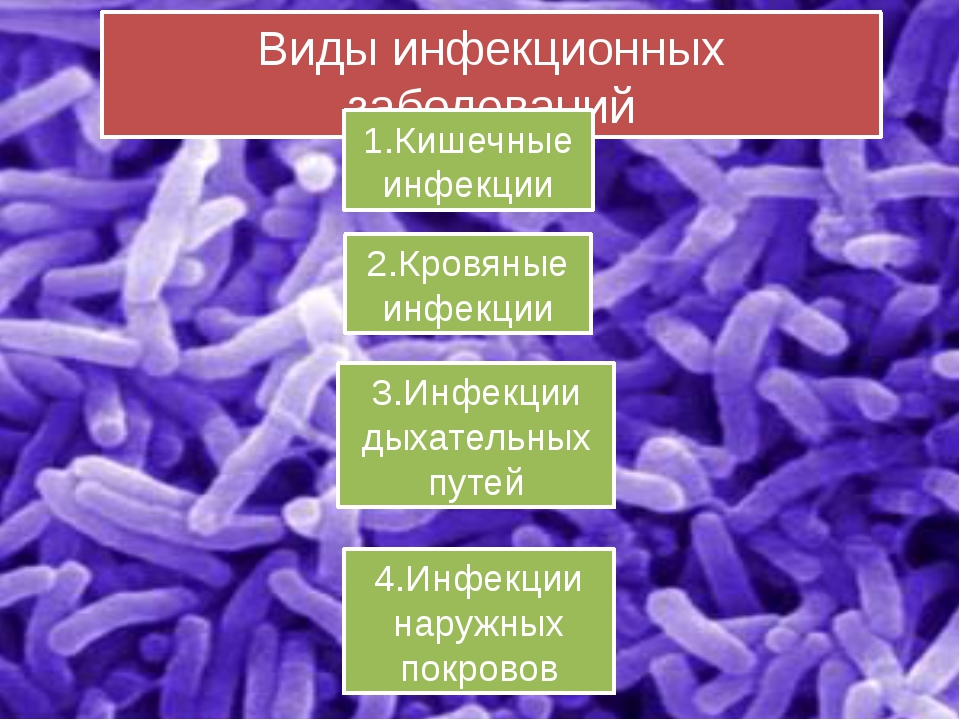 Кишечные инфекцииПокупая маринованные грибочки у бабушек на улице, питаясь просроченными консервами, отправляясь в путешествие или просто забывая помыть перед едой руки и фрукты-овощи, мы рискуем подцепить кишечную инфекцию. В лучшем случае, это грозит многочасовым просиживанием в уборной. В худшем — инфекционной больницей и даже смертью. Кишечные инфекции — это целая группа заразных заболеваний, которые в первую очередь повреждают пищеварительный тракт. Заражение происходит при попадании возбудителя инфекции через рот, как правило, при употреблении зараженных пищевых продуктов и воды. Всего таких заболеваний более 30. Из них самое безобидное — так называемое пищевое отравление, а самые опасные — холера, брюшной тиф, ботулизм, дизентерия и т.д.Распространение кишечных инфекций среди детей и взрослых осуществляется тремя путями: с пищей, с водой, контактно-бытовым путем.  - Каким образом происходит заражение организма при употреблении пищи?- Заражение может происходить при употреблении пищи, зараженной во время кулинарной обработки, её хранения, мытья или раздачи, особенно продуктами, не подвергающимися тепловой обработке (моллюски, креветки, вяленая и слабосоленая рыба). - Каким образом происходит распространение инфекции с водой?- Заражение происходит при питье необеззараженной воды, заглатывании воды при купании в загрязнённых водоёмах, во время умывания, а также при мытье посуды заражённой водой. - Как вы понимаете выражение «контактно-бытовой путь передачи»?Контактно-бытовой путь передачи - через загрязнённые руки либо  в процессе тесного общения, пользования общими предметами с больным.Кроме того, кишечные инфекции могут переноситься мухами.Кровяные инфекции.- Что страдает  при кровяной инфекции в первую очередь?К кровяным инфекциям относятся клещевой энцефалит, малярия, чума.Источником такой инфекции является больное животное или больной человек. Переносят эти инфекции блохи, вши, клещи, комары и прочие насекомые.Заражение происходит при укусе насекомого или при его раздавливании, потому что болезнетворные микробы находятся в его теле, слюне, или на его поверхности. Естественные пути передачи кровяных инфекций – это от матери к плоду, при половых контактах, а также через зубную щетку, бритву и т.д.Заражение кровяными инфекциями происходит через повреждение на коже. Это могут быть операции, уколы, переливание крови.Инфекции наружных покровов.- Что страдает при заражении  инфекцией наружных покровов?Особенностью заражения этими инфекциями является проникновение возбудителя инфекции в организм через кожу, на которой имеются ссадины, ожоги и другие раны.К инфекциям наружных покровов относятся чесотка, сибирская язва, трахома (заболевание глаз).Инфекции дыхательных путей.- Что страдает при заражении инфекцией дыхательных путей?- Какие инфекции дыхательных путей вам известны?- Грипп, ангина, оспа, туберкулез – основные инфекционные заболевания дыхательных путей.Возбудители болезней этой группы размещаются в слизистой оболочке дыхательных путей. Они с током крови или другим путем проникают в различные органы и ткани. Из организма возбудитель выделяется со струей воздуха, особенно во время разговора, кашля и чиханья. Заражение большей частью наступает при мимолетном общении больного и восприимчивых людей. Этот путь передачи инфекции называют воздушно-капельным.- Что происходит, если очень большое количество людей заражается инфекционной болезнью?- Эпидемия – массовое заболевание населения инфекционными болезнями. (запись термина в тетрадь)- О существовании грозных заболеваний люди знали давно. Неизвестными путями они распространялись по стране, через моря. Одновременно одной и тойже болезнью заболевало огромное количество людей и погибало.- С 1347 по 1350 год свирепствует эпидемия инфекционной болезни - Чума. Она унесла из жизни 25 млн человек! В 1665 году в Лондоне от чумы погибло 100 тыс. человек.- В 18 веке эпидемия оспы повлекла гибель 60 млн человек. Мир тогда еще не знал о существовании заразных микроорганизмов, как они распространяются, как уберечься от них, как с ними бороться, как их победить?- Какие профилактические меры стоит проводить для исключения возможности возникновения эпидемии?Профилактические меры:повышение сопротивляемости организма физкультурой;личная гигиена (мыть руки, мыться, стирать одежду, пользоваться личными предметами гигиены);проведение профилактических прививок;излечение  источника инфекции;карантинные мероприятия.(работа в тетради)- Что такое карантин?Карантин — это комплекс мероприятий по прекращению распространения инфекции. Сюда включается:изоляция ранее заболевших, дезинфекция места жительства, 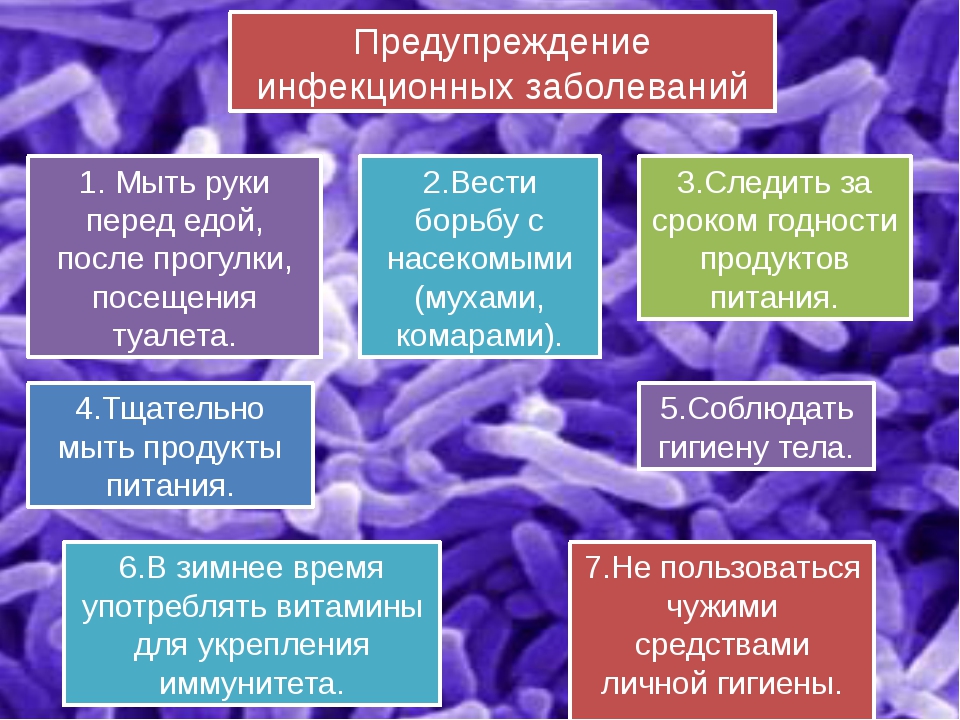 Домашнее задание Отгадывание кроссворда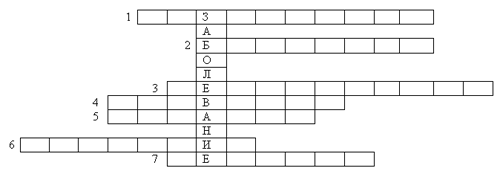 Кишечная инфекция, заболевание грязных рук.Заболевание от употребления недоброкачественных продуктов.Обработка всех предметов и жилья, которыми пользовался инфекционный больной.Инъекция (укол) от инфекционного заболевания для выработки иммунитета.Вирусное заболевание, поражающее печень.Массовое заболевание населения инфекционными болезнями.Инфекционное кожное заболевание, вызывающее сильный зуд.Работа по карточкамЗадание: Прочитай, расставь стрелки в нужном направлении.Виды инфекционных заболеванийЗаболеванияСпособ зараженияКишечныедизентерия, брюшной тиф, холера, ботулизм.Через продукты питания, воду, грязные руки (мухи)Кровяные Клещевой энцефалит, малярия, чумаЧерез укусы животных, насекомыхИнфекции дыхательных путей Грипп, ангина, оспа, туберкулезВоздушно-капельный путьИнфекции наружных покрововЧесотка, сибирская язва, трахома, столбнякКонтактный путьНазваниеСтрелкаСпособ распространенияИнфекции дыхательных путей (грипп, ангина, корь, коклюш, туберкулёз, ветряная оспа)Через продукты питания, воду, грязные руки (мухи)Кишечные инфекции (дизентерия, брюшной тиф, холера, инфекционный гепатит)Воздушно – капельный путьКровяные инфекции (малярия, чума, клещевой энцефалит)Контактный путьИнфекции наружных покровов (чесотка, сибирская язва)Через укусы кровососущих (комары, клещи, блохи, вши, москиты).